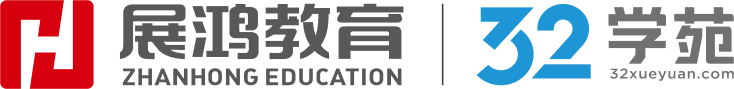 1、(单选题) 碳酸钙是珍珠的主要成分，占珍珠比例的百分之九十。但 是，想用皮肤来吸收碳酸钙，这几乎是不可能的，因为皮肤有多层结构，固体的珍珠粉很难渗入。珍珠粉外敷之后若有残留粉末，可能会反射出一定的光泽，显得皮肤变白了，其实这只是假象。所以，想靠着珍珠去美白是不太现实的。以下除哪项外，均能反驳上述论证？（	）A : 现代技术能让珍珠粉的大小达到一百纳米以下，可以被吸入皮肤B  :  某明星有长期外用珍珠粉的习惯，年过60仍皮肤润泽柔滑，细腻白皙C  :  珍珠粉外敷能部分隔绝空气，减缓空气对皮肤表层细胞的氧化，长期使用能延缓衰老D : 珍珠粉中的牛磺酸具有加强巨噬细胞的吞噬能力，黑色素进入表皮层之后，一部分会噬细胞吞噬降解正确答案是： C收起解析 解析：本题考查削弱类。第一步：找出论点和论据。论点：想靠着珍珠粉去美白是不太现实的。论据：想用皮肤来吸收碳酸钙，这几乎是不可能的，因为皮肤有多层结构，固体的珍珠粉很难渗入。珍珠粉外敷之后若有残留粉末，可能会反射出一定的光泽，显得皮肤变白了。本题论点说的是靠着珍珠粉去美白不现实，论据说的是碳酸钙无法被皮肤吸收。论点和论据话题不一致，削弱可以考虑拆桥，也可以削弱论点和削弱论据，因为本题为选非题，排除削弱项即可。第二步：逐一分析选项。A项：指出现代技术可以实现珍珠粉被吸入皮肤，说明珍珠粉中的碳酸钙可以渗入皮肤，削弱论据，排除；B项：以某明星为例证明外用珍珠粉可以让皮肤白皙，从而证明珍珠粉可以美白，削弱论点，排除；C项：指出珍珠粉外敷可以减缓皮肤表层细胞被氧化，缓解衰老，而论点讨论的是珍珠粉是否能起到美白的作用，话题不一致，无法削弱，当选；D项：指出珍珠粉中的牛磺酸可以降解进入表皮层的黑色素，说明珍珠粉含有其他具有美白效果的成分，削弱论点，排除。本题为选非题，故本题选C。考点：  |考点,行测,判断推理,逻辑判断,削弱类2、(单选题) 某研究院指出，随着科技的进步，未来全球大概有3.75亿人将面临重新就业，其中中国占1亿。人工智能虽然取代人类的很多工作，但是有创造力和丰富情感的工作，是人工智能无法取代的，比如科学、文艺、育儿、养老、教师等工作，相比较现在而言，反而会逆势上扬，成为将来的热门。以下哪项如果为真，最能支持上述观点？（	）A : 处理大批数据的工作，人的判断误差能力不如机器人B : 一些著名企业的总裁陆续表示，计划使用人工智能代替运营人员C  :  掌握深度学习能力的人工智能，拥有编程的能力，能轻松编写歌曲，创造出新的绘画D  :  智能是认知和加工信息的能力，情感则是由生物进化长期形成的，前者不可能产生后正确答案是： D收起解析 解析：本题考查加强类。第一步：找出论点和论据。论点：有创造力和丰富情感的工作，是人工智能无法取代的，比如科学、文 艺、育儿、养老、教师等工作，相比较现在而言，反而会逆势上扬，成为将来的热门。论据：无。本题只有论点，没有论据，优先考虑补充论据来进行加强。第二步：逐一分析选项。A项：指出人类在处理大批数据时的判断误差能力不如机器人，说明人工智能可以取代人类的这些工作，但处理大批数据的工作不属于有创造力和丰富情感的工作，话题不一致，无法加强，排除；B项：指出部分企业打算用人工智能来代替运营人员，但无法确定运营人员的工作是否需要创造力和丰富情感，属于不明确选项，无法加强，排除；C项：指出有深度学习能力的人工智能，可以轻松编写歌曲，创造出新的绘画风格等，证明了人工智能有创造性，具有削弱作用，无法加强，排除；D项：指出智能不可能产生情感，解释了为什么人工智能无法胜任有创造力和丰富情感的工作，补充论据，当选。故本题选D。考点：  |考点,行测,判断推理,逻辑判断,加强类3、(单选题) 丛林 对于 （	） 相当于 （	） 对于 驾驶员A : 雨林∶轿车B : 猛虎∶司机C : 树木∶乘客D : 伐木工∶邮轮正确答案是： D收起解析 解析：本题考查对应关系。逐一代入选项。A项：丛林与雨林侧重点不同、覆盖不同、树木密度不同，二者为并列关系，驾驶员驾驶轿车，二者为对应关系，前后逻辑关系不一致，排除；B项：丛林可以是猛虎的生存环境，二者为地点对应关系，司机是驾驶员的别称，二者为全同关系，前后逻辑关系不一致，排除；C项：树木是丛林的一部分，二者为组成关系，驾驶员为乘客服务，二者为对应关系，前后逻辑关系不一致，排除；D项：伐木工可以在丛林工作，二者为职业与地点对应关系，驾驶员可以在游轮工作，二者为职业与地点对应关系，前后逻辑关系一致，当选。故本题选D。考点：  |考点,行测,判断推理,类比推理,其他4、(单选题) 手足∶手∶足A : 江湖∶江∶湖B : 巨大∶巨∶大C : 拉扯∶拉∶扯D : 给予∶给∶予正确答案是： A收起解析 解析：本题考查组成关系。第一步：判断题干词语间逻辑关系。手足由手和足组成，后两个词组成第一个词；且三个词的词性均为名词。第二步：判断选项词语间逻辑关系。A项：江湖由江和湖组成，后两个词组成第一个词；且三个词的词性均为名词，与题干逻辑关系一致，当选；B项：巨大由巨和大组成，后两个词组成第一个词；但三个词的词性均为形容词，与题干逻辑关系不一致，排除；C项：拉扯由拉和扯组成，后两个词组成第一个词；但三个词的词性均为动词，与题干逻辑关系不一致，排除；D项：给予由给和予组成，后两个词组成第一个词；但三个词的词性均为动词，与题干逻辑关系不一致，排除。故本题选A。考点：  |考点,行测,判断推理,类比推理,生活常识,组成关系5、(单选题) 不随意注意是指没有预定目的、不需要意志努力，不由自主地对一定事物所产生的注意；随意注意指的是有预定目的、需要一定意志努力的注意，它是注意的一种积极、主动的形式；随意后注意是注意的一种特殊形式，是指有自觉目的但不需要意志努力的注意。①家庭主妇小张厨艺娴熟，在切菜的同时，还可以看电视剧②教室里小明在聚精会神地听老师讲课，时不时还记着笔记③安静的课堂忽然闯进来一个人，大家不约而同抬头看向他根据上述定义，下列选项对应关系正确的是（   ）。A : ①③涉及不随意注意B : ②涉及随意后注意C : ②③涉及随意注意D : ①涉及随意后注意正确答案是： D收起解析 解析：第一步：找出定义关键词。不随意注意：“没有预定目的”、“不需要意志努力”、“不由自主地对一定事物所产生的注意”；随意注意：“有预定目的”、“需要一定意志努力”；随意后注意：“有自觉目的但不需要意志努力”。 第二步：逐一分析三个情景。情景①：家庭主妇小张厨艺娴熟，在切菜的同时，还可以看电视剧。分析：切菜的同时看电视剧是有一定目的但不需要意志努力的，符合“有自觉目的但不需要意志努力”，符合“随意后注意”的定义。情景②：教室里小明在聚精会神地听老师讲课，时不时还记着笔记。分析：聚精会神地听课并且记笔记，是有预定目的的，需要意志努力的，符合“有预定目的”、“需要一定意志努力”，符合“随意注意”的定义。情景③：安静的课堂忽然闯进来一个人，大家不约而同抬头看向他。分析：大家看向忽然闯进的人是没有预定目的的，也不需要意志努力的，是不由自主地关注，符合“没有预定目的”、“不需要意志努力”、“不由自主地对一定事物所产生的注意”，符合“不随意注意”的定义。因而情景①对应随意后注意，情景②对应随意注意，情景③对应不随意注意。故本题选D。考点：  |考点,行测,判断推理,定义判断,心理类6、(单选题) 社会比较同化效应指的是当个体与比自己境况好的对象进行比较时，会产生一种觉得自己和比自己境况好的人一样好，进而提高对自己能力等方面的评价；而当个体与比自己境况差的个体进行比较时，会产生一种觉得自己和比自己境况差的人一样差，进而降低对自己能力等方面的评价。根据上述定义，下列属于社会比较同化效应的是（   ）。A :  癌症病人看到病情比自己更严重的病人时，庆幸自己的处境并非最差B  :  小杰和小伟在学习上你追我赶，因此小杰把小伟当作自己的竞争目标C  :  小宁从普通初中考入重点高中，看到周围同学都那么优秀而自惭形秽D  :  小威听了师兄师姐的优秀事迹报告后，觉得自己也可以变得那么优秀正确答案是： D收起解析 解析：第一步：找出定义关键词。“当个体与比自己境况好的对象进行比较时，会产生一种觉得自己和比自己境况好的人一样好”、“当个体与比自己境况差的个体进行比较时，会产生一种觉得自己和比自己境况差的人一样差”。第二步：逐一分析选项。A项：癌症病人看到病情比自己更严重的病人，觉得自己并不是最差的，不符合“当个体与比自己境况差的个体进行比较时，会产生一种觉得自己和比自己境况差的人一样差”，不符合定义，排除；B项：小杰只是把小伟当作自己的竞争目标，并不存在境况差异的比较，不符合定义，排除；C项：小宁看到周围同学很优秀而自惭形秽，属于和境况好的人对比，觉得没有别人好，不符合“当个体与比自己境况好的对象进行比较时，会产生一种觉得自己和比自己境况好的人一样好”，不符合定义，排除；D项：小威拿师兄师姐进行比较，觉得自己也可以变得和他们一样优秀，符合“当个体与比自己境况好的对象进行比较时，会产生一种觉得自己和比自己境况好的人一样好”，符合定义，当选。故本题选D。考点：  |考点,行测,判断推理,定义判断,心理类材料：四、逻辑判断：共2题。每道题给出一段陈述，这段陈述被假设是正确的，不容置疑的。要求你根据这段陈述，选择一个答案。注意：正确的答案应与所给的陈述相符合，不需要任何附加说明即可以从陈述中直接推出。:7、(单选题) 李白的《江上吟》末二句云：“功名富贵若长在，汉水亦应西北流。”汉水，又名汉江，发源于今陕西省宁强县，东南流经湖北襄阳，至汉口汇入长江。根据以上信息，下列哪项最符合李白的观点？（   ）A : 功名富贵能常在，但汉水不应西北流B : 若功名富贵不常在，则汉水不应西北流C : 功名富贵不能常在D : 若汉水能西北流，则功名富贵能常在正确答案是： C收起解析 解析：本题考查翻译推理。第一步：翻译题干信息：①功名富贵常在→汉水西北流；②汉水是东南流向。第二步：分析选项，确定答案。A项：翻译为“功名富贵常在∧¬汉水西北流”，是①的矛盾命题，排除。  B项：“功名富贵不常在”否定①的前件，无法得到确定性结论，排除。C项：②否定①的后件，可以得到否定前件，即功名富贵不能常在，符合李白的观点，当选。D项：“汉水西北流”肯定①的后件，无法得到确定性结论，排除。故本题选C。考点：  |考点,行测,判断推理,逻辑判断,翻译推理材料：四、逻辑判断：共2题。每道题给出一段陈述，这段陈述被假设是正确的，不容置疑的。要求你根据这段陈述，选择一个答案。注意：正确的答案应与所给的陈述相符合，不需要任何附加说明即可以从陈述中直接推出。:8、(单选题) 许多人在拍照时喜欢摆出“剪刀手”动作。对此，有人认为，如果手离镜头足够近，相机分辨率足够高，拍出的照片一旦上网，黑客就能通过照片放大技术和人工智能增强技术将照片中的人物指纹信息还原出来。这会让指纹认证及个人身份信息无密可保。因此，拍照时摆出“剪刀手”动作存在安全风险。以下哪项如果为真，最能质疑上述结论？（	）A : 目前智能手机虽在高速发展，但是分辨率还不足以拍出清晰的指纹B : 即使是高清网传照片，通过它还原指纹信息也存在一定的技术门槛C  :  实验证明，网络照片受自身清晰度影响不满足识别指纹信息的条件D  :  从电子照片中提取到用户指纹信息的相关报道，实为愚人节新闻正确答案是： C收起解析 解析：本题考查削弱类。第一步：分析题干论点论据。论点：拍照时摆出“剪刀手”动作存在安全风险。论据：如果手离镜头足够近，相机分辨率足够高，拍出的照片一旦上网，黑客就能通过照片放大技术和人工智能增强技术将照片中的人物指纹信息还原出 来。这会让指纹认证及个人身份信息无密可保。第二步：分析选项，确定答案。A项：指出手机分辨率不足以拍出清晰的指纹，但未明确黑客是否能通过技术手段还原指纹信息带来安全风险，无法削弱题干论点，排除。B项：仅指出还原指纹信息存在一定的技术门槛，并不是说无法通过技术手段还原指纹信息，无法削弱题干论点，排除。C项：指出网络照片受自身清晰度影响不满足识别指纹信息的条件，说明无法通过网络照片进行指纹识别，即拍照时摆出“剪刀手”动作不存在安全风险，最能削弱题干论点，当选。D项：指出从电子照片中提取到用户指纹信息的相关报道为虚假新闻，无法证明该操作是否可行，是否会带来安全风险，排除。故本题选C。考点：  |考点,行测,判断推理,逻辑判断,削弱类材料：三、类比推理：共2题。每道题先给出一组相关的词，要求你在备选答案中找出一组与之在逻辑关系上最为贴近、相似或匹配的词。:9、(单选题) 风能︰核能︰资源A : 听筒︰话筒︰音乐B : 保姆︰保安︰家政C : 木柴︰木炭︰燃料D : 包子︰粽子︰节庆正确答案是： C收起解析 解析：本题考查反对关系与种属关系。第一步：分析题干词语间的关系。风能与核能为反对关系，二者均属于资源。第二步：分析选项，确定答案。A项：听筒与话筒为反对关系，二者均不属于音乐，排除。B项：保姆与保安为反对关系，保姆属于家政从业者，保安与家政无明显联系，排除。C项：木柴与木炭为反对关系，二者均属于燃料，当选。 D项：包子与粽子为反对关系，二者均不属于节庆，排除。故本题选C。考点：  |考点,行测,判断推理,类比推理,逻辑关系,种属关系材料：三、类比推理：共2题。每道题先给出一组相关的词，要求你在备选答案中找出一组与之在逻辑关系上最为贴近、相似或匹配的词。:10、(单选题)  少壮不努力︰老大徒伤悲A : 不入虎穴︰焉得虎子B : 己所不欲︰勿施于人C : 不忘初心︰方得始终D : 若要人不知︰除非己莫为正确答案是： C收起解析 解析：本题考查因果关系。第一步：分析题干词语间的关系。少壮不努力与老大徒伤悲为因果关系。第二步：分析选项，确定答案。A项：不入虎穴与焉得虎子为条件关系，排除。  B项：己所不欲与勿施于人不为因果关系，排除。 C项：不忘初心与方得始终为因果关系，当选。D项：若要人不知与除非己莫为为条件关系，排除。故本题选C。考点：  |考点,行测,判断推理,类比推理,逻辑关系,因果关系材料：二、定义判断：共2题。每道题先给出定义，然后列出四种情况，要求你严格依据定义，从中选出一个最符合或最不符合该定义的答案。注意：假设这个定义是正确的，不容置疑的。:11、(单选题) 海参在海底用管足和肌肉伸缩行动，速度非常缓慢，遇到敌人来袭时，海参会把它的内脏喷出，趁机逃跑。而把肚肠抛掉的海参，大概再过50天，就能长出新的内脏来。其生存法则看似弱势和简单，其实充满哲理与智慧，人们将其称为海参哲学。根据上述定义，下列哪种说法与海参哲学无关？（	）A : 吃亏是福B : 吃一堑长一智C : 小不忍则乱大谋D : 舍得舍得，不舍不得正确答案是： B收起解析 解析：本题考查哲学类定义判断。第一步：分析题干定义。“海参哲学”来源于“遇敌袭时，海参会把内脏喷出趁机逃跑，大概过50天，该海参就能长出新的内脏”，归纳后可理解为“关键时候，要懂得舍弃，从短期看是亏损的，从长远看是受益的”。第二步：分析选项，确定答案。A项：“吃亏是福”可理解为海参吃了舍弃内脏的亏，但得了保全性命的福，该说法与海参哲学有关，排除。B项：“吃一堑长一智”意为受到一次挫折，便得到一次教训、增长一分才智，是指经过失败取得教训的道理，该说法并未体现海参哲学中的“舍”，海参哲学中也未体现取得教训，因此该说法与海参哲学无关，当选。C项：“小不忍则乱大谋”意为小事不忍耐就会坏了大事，可理解为海参忍了舍弃内脏的小事，才能顾全生命这件大事，该说法与海参哲学有关，排除。D项：“舍得舍得，不舍不得”意为没有舍就没有得，可理解为海参舍了内脏，得了性命，该说法与海参哲学有关，排除。故本题选B。考点：  |考点,行测,判断推理,定义判断,其他材料：二、定义判断：共2题。每道题先给出定义，然后列出四种情况，要求你严格依据定义，从中选出一个最符合或最不符合该定义的答案。注意：假设这个定义是正确的，不容置疑的。:12、(单选题) 继发关联是指疾病A与疾病B并不存在因果关系，而是由于两者（A和B）有共同的原因C而产生的关联。根据上述定义，下列属于继发关联的是（	）。A : 人体中的嘌呤被分解后会产生尿酸，高尿酸血症是痛风发生的基础，从而导致回肠和结肠病变与肠梗阻的继发关联B : 克罗恩病会引发回肠和右半结肠病变，这些病变常并发肠梗阻，从而导致回肠和右半病变与肠梗阻的继发关联C : 血清胆固醇高是引发冠心病的危险因素，血清胆固醇高又可产生沉积于血管的黄色瘤而导致黄色瘤与冠心病的继发关联D : 在遗传性疾病肥厚型心肌病和非遗传性疾病心肌炎的共同作用下会引发心脏衰竭，从致肥厚型心肌病和心肌炎的继发关联正确答案是： C收起解析 解析：本题考查科学类定义判断。第一步：分析定义要点。“继发关联”的定义要点：①疾病A与疾病B并不存在因果关系；②两者（A和B）有共同的原因C。第二步：分析选项，确定答案。A项：高尿酸血症是痛风发生的基础，二者存在因果关系，不符合①，没有说明回肠和右半结肠病变与肠梗阻是否由高尿酸引发，不符合②，排除。B项：克罗恩病会引发回肠和右半结肠病变，这些病变常并发肠梗阻，未说明克罗恩病是肠梗阻的原因，不符合②，排除。C项：冠心病和黄色瘤不存在因果关系，符合①，二者有共同的原因“血清胆固醇高”，符合②，符合定义，当选。D项：肥厚型心肌病和心肌炎共同作用引发心脏衰竭，但未说明二者是否有共同的原因，不符合②，排除。故本题选C。考点：  |考点,行测,判断推理,定义判断,科学类材料：一、图形推理：共2题。请按每道题的答题要求作答。:13、(单选题) 把下面的六个图形分为两类，使每一类图形都有各自的共同特征或规律，分类正确的一项是（	）。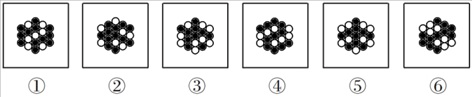 A : ①③④，②⑤⑥B : ①③⑤，②④⑥C : ①②⑥，③④⑤D : ①④⑥，②③⑤正确答案是： D收起解析 解析：本题考查对称规律。第一步：观察图形。题干各图形组成规则，对称性明显，考虑对称规律。第二步：分析题干图形的对称性规律。①④⑥图形均为中心对称图形，②③⑤图形均为轴对称图形。故本题选D。考点：  |考点,行测,判断推理,图形推理,属性类,对称材料：一、图形推理：共2题。请按每道题的答题要求作答。:14、(单选题) 从所给的四个选项中，选择最合适的一个填入问号处，使之呈现一定的规律性。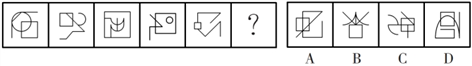 A :B :C :D :正确答案是： D收起解析 解析：本题考查数量类规律。第一步：观察图形。题干各图形组成不规则，且均含有正方形，考虑与正方形有关的数量类规律。题干各图形中，正方形与其他线条均有2个交点，则问号处图形中正方形应与其他线条有2个交点。第二步：分析选项，确定答案。A项：正方形与其他线条有3个交点，排除。 B项：正方形与其他线条有1个交点，排除。 C项：正方形与其他线条有4个交点，排除。 D项：正方形与其他线条有2个交点，当选。故本题选D。考点： |考点,行测,判断推理,图形推理,数量类,点15、(单选题) 拨云∶见日A : 彼竭∶我盈B : 触景∶生情C : 翻山∶越岭D : 筋疲∶力尽正确答案是： B收起解析 解析：第一步：判断题干词语间逻辑关系。题干是拨云见日的拆分，意思是拨开云雾，看见了太阳。因为拨云，所以见日，二者是因果关系。第二步：判断选项词语间逻辑关系。A项：彼竭我盈意思是对方士气已丧失，我方士气正旺盛。彼竭和我盈是反对关系，不是因果关系，与题干逻辑关系不一致，排除。B项：触景生情意思是受到眼前景物的触动，引起联想，产生某种感情。因为触景，所以生情，二者是因果关系，与题干逻辑关系一致，当选。C项：翻山越岭意思是翻过很多山头，形容野外工作或行进途中的艰辛。翻山和越岭是反对关系，不是因果关系，与题干逻辑关系不一致，排除。D项：筋疲力尽意思是非常疲乏，一点力气也没有了。筋疲和力尽是反对关系，不是因果关系，与题干逻辑关系不一致，排除。故本题选B。考点：  |考点,行测,判断推理,类比推理,逻辑关系,因果关系16、(单选题) 太平洋中部的海底，散落着大量矿石，这些矿石名为“多金属结核”，是镀、钴、锰等稀有金属的混合物，支持深海开采的人认为，多金属结核可以提供开发能源所需的矿物，同时海洋每年吸收约四分之一的全球碳排放量。开采结核的过程本身对海洋的碳吸收能力影响不大。反对者则认为，海洋本就已经受到过度捕捞、工业污染和塑料垃圾等人类活动的威胁，在这种情况下，深海开采将加剧人类活动对海洋产生的不利影响。以下哪项如果为真，最能支持反对者的观点？（	）A : 目前人类对深海生物及环境的研究还不够深入，还不足以支持对深海进行大规模开采的活动B : 深海开采过程中释放的泥浆会威胁矿区之上深海中层水域的生态环境，还会产生很大音向上层水域扩散C : 即使海洋开采活动能够为日益增加的能源需求提供更多的金属，人类对金属的需求仍不到满足，只会与日俱增D : 地球上的海洋彼此相连，并共享一个环绕地球的洋流系统，开采活动的评估应该进行考虑正确答案是： B收起解析 解析：本题考查支持类。第一步：分析题干论点、论据。论点：海洋本就已经受到过度捕捞、工业污染和塑料垃圾等人类活动的威胁，在这种情况下，深海开采将加剧人类活动对海洋产生的不利影响。论据：无。第二步：分析选项，确定答案。A项：指出目前人类对深海生物及环境的研究还不足以支持对深海进行大规模开采矿物，未提及深海开采会对海洋产生不利影响，无法支持题干论点，排除。 B项：指出深海开采会威胁深海中层水域的生态环境，还会产生很大的噪音，具体说明深海开采将加剧对海洋产生的不利影响，支持题干论点，当选。C项：指出深海开采获得的金属仍然无法满足人类的需求，未提及深海开采会对海洋产生不利影响，无法支持题干论点，排除。D项：指出海洋开采活动的评估应进行全局考虑，未提及深海开采会对海洋产生不利影响，无法支持题干论点，排除。故本题选B。考点：  |考点,行测,判断推理,逻辑判断,加强类17、(单选题) 异企合作是指两个或两个以上不同行业的企业，通过分享市场营销中的资源，以达到降低成本、提高效率、增强市场竞争力等目的的一种营销策略。根据上述定义，下列体现了异企合作的是（	）。A  :  某集团下属的两家餐饮公司通过公众号互推产品信息，提升了各自的品牌影响力B  :  某日用品企业将不同尺寸的收纳盒组成套装促销，销量剧增，其他企业也纷纷效仿C  :  某运动品牌在奥运会期间推出绘有奥运标志的限量款球鞋，搭配赠送奥运吉祥物D  :  某互联网公司和商业银行共同发行联名信用卡，办卡成员将享受更大购物优惠正确答案是： D收起解析 解析：本题考查管理类定义判断。第一步：分析定义要点。“异企合作”的定义要点：①两个或两个以上不同行业的企业；②通过分享市场营销中的资源，以达到降低成本、提高效率、增强市场竞争力等目的。第二步：分析选项，确定答案。A项：某集团下属的两家餐饮公司，属于同一行业，不符合①，排除。B项：其他企业纷纷效仿，不明确其他企业是否属于不同行业，且未体现分享资源，不符合①②，排除。C项：仅涉及某运动品牌这一个企业，不符合①，排除。D项：互联网公司和商业银行属于两个不同行业的企业，符合①；共同发行联名信用卡，说明共享市场营销中的资源，符合②；符合定义要点，当选。故本题选D。考点：  |考点,行测,判断推理,定义判断,管理类18、(单选题) 从所给的四个选项中，选择最合适的一个填入问号处，使之呈现一定的规律性。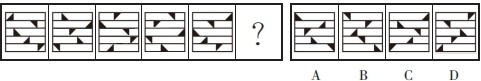 A : AB : BC : CD : D正确答案是： A收起解析 解析：本题考查位置类规律。第一步：观察图形。题干各图形组成相同，考虑位置类规律。题干各图形每行黑色三角形依次顺时针旋转90°后，向右移动1格，移动到最右侧时循环从最左侧开始，问号处图形遵循此规律。第二步：分析选项，确定答案。A项：符合题干规律，当选。  B项：不符合题干规律，排除。 C项：不符合题干规律，排除。 D项：不符合题干规律，排除。故本题选A。考点：  |考点,行测,判断推理,图形推理,位置类,移动材料：6天休假期间，单位需要每天安排一人值班。财务、研发、人事、后勤、法务和销售6个部门各推荐了2人，值班人员从这12人中选择，每人至多值班一天。安排要求：第二天和第四天不安排法务部门的人值班；若安排后勤部门的人值班，则只能安排在法务部门的人值班的前一天；若安排研发部门的人值班，则只能安排在后勤部门的人值班的前一天。:19、(单选题) 如果没有安排财务和后勤部门的人值班，则以下哪项一定是正确的？（	）A : 第二天安排销售部门或者人事部门的人值班B : 第三天安排法务部门或者人事部门的人值班C : 第四天安排销售部门的人值班D : 第五天安排法务部门的人值班正确答案是： A收起解析 解析：本题考查智力推理。第一步：整理题干信息。①法务≠第二天和第四天；②后勤→后勤安排在法务前一天；③研发→研发安排在后勤前一天；④财务、后勤不值班。第二步：分析题干信息，确定答案。“没有安排后勤部门的人值班”否定③的后件，可以推出否定前件，即没有安排研发部门的人值班。根据①可知，第二天和第四天只能安排销售部门或者人事部门的人值班，A项一定正确。故本题选A。考点：  |考点,行测,判断推理,逻辑判断,智力推理材料：6天休假期间，单位需要每天安排一人值班。财务、研发、人事、后勤、法务和销售6个部门各推荐了2人，值班人员从这12人中选择，每人至多值班一天。安排要求：第二天和第四天不安排法务部门的人值班；若安排后勤部门的人值班，则只能安排在法务部门的人值班的前一天；若安排研发部门的人值班，则只能安排在后勤部门的人值班的前一天。:20、(单选题) 如果在第三天、第五天分别安排两个财务部门的人值班，则第一天、第六天可安排的值班人员可能分别来自（	）。A : 财务部门和销售部门B : 研发部门和人事部门C : 后勤部门和法务部门D : 法务部门和销售部门正确答案是： D收起解析 解析：本题考查智力推理。第一步：整理题干信息。①法务≠第二天和第四天；②后勤→后勤安排在法务前一天；③研发→研发安排在后勤前一天；④财务＝第三天和第五天。题干问法为“可能分别来自”，可采用选项代入法。第二步：代入选项，确定答案。A项：由“部门各推荐了2人”“每人至多值班一天”可知，不可能再安排财务部门，排除。B项：假设第一天安排研发部门，则由③可知，第二天安排后勤部门。由②可知，第三天安排法务部门，与④矛盾，排除。C项：假设第一天安排后勤部门，则由②可知，第二天安排法务部门，与①矛盾，排除。D项：假设第一天安排法务部门，第六天安排销售部门，可以满足题干条件，当选。故本题选D。考点：  |考点,行测,判断推理,逻辑判断,智力推理材料：6天休假期间，单位需要每天安排一人值班。财务、研发、人事、后勤、法务和销售6个部门各推荐了2人，值班人员从这12人中选择，每人至多值班一天。安排要求：第二天和第四天不安排法务部门的人值班；若安排后勤部门的人值班，则只能安排在法务部门的人值班的前一天；若安排研发部门的人值班，则只能安排在后勤部门的人值班的前一天。:21、(单选题)  如果安排后勤部门的两人值班，则以下哪项一定是错误的？（	）A : 第三天安排财务部门的人值班B : 第一天安排研发部门的人值班C : 第六天安排人事部门的人值班D : 第五天安排法务部门的人值班正确答案是： A收起解析 解析：本题考查智力推理。第一步：整理题干信息。①法务≠第二天和第四天；②后勤→后勤安排在法务前一天；③研发→研发安排在后勤前一天。第二步：分析题干信息，确定答案。由②可知，如果安排后勤部门的两人值 班，则要安排法务部门的两人值班，且后勤安排在法务前一天，则法务不能安排在第一天。结合①可知，法务只能安排在第三天、第五天、第六天。又因为不能连着两天都是法务部门的人值班（否则不符合②），则第三天一定是法务部门的人值班，A项错误。故本题选A。考点：  |考点,行测,判断推理,逻辑判断,智力推理材料：6天休假期间，单位需要每天安排一人值班。财务、研发、人事、后勤、法务和销售6个部门各推荐了2人，值班人员从这12人中选择，每人至多值班一天。安排要求：第二天和第四天不安排法务部门的人值班；若安排后勤部门的人值班，则只能安排在法务部门的人值班的前一天；若安排研发部门的人值班，则只能安排在后勤部门的人值班的前一天。:22、(单选题)  后勤部门的人可以安排在哪几天值班？（	）A : 只有第一天、第三天、第五天B : 只有第二天、第四天、第五天C : 只有第二天、第六天D : 只有第一天、第三天正确答案是： B收起解析 解析：本题考查智力推理。第一步：整理题干信息。①法务≠第二天和第四天；②后勤→后勤安排在法务前一天；③研发→研发安排在后勤前一天。第二步：分析题干信息，确定答案。由②可知，后勤不能安排在第六天。结合①可知，后勤不能安排在第一天和第三天。其余时间均可以安排后勤部门值班。故本题选B。考点：  |考点,行测,判断推理,逻辑判断,智力推理材料：6天休假期间，单位需要每天安排一人值班。财务、研发、人事、后勤、法务和销售6个部门各推荐了2人，值班人员从这12人中选择，每人至多值班一天。安排要求：第二天和第四天不安排法务部门的人值班；若安排后勤部门的人值班，则只能安排在法务部门的人值班的前一天；若安排研发部门的人值班，则只能安排在后勤部门的人值班的前一天。:23、(单选题)  关于6天中的人选，以下哪项安排符合上述条件？（	）A : 财务、人事、后勤、法务、财务、人事B : 人事、财务、法务、研发、法务、后勤C : 销售、财务、法务、人事、财务、销售D : 法务、销售、人事、后勤、财务、销售正确答案是： C收起解析 解析：本题考查智力推理。第一步：整理题干信息。①法务≠第二天和第四天；②后勤→后勤安排在法务前一天；③研发→研发安排在后勤前一天。选项信息充足，选项代入验证。第二步：代入选项，确定答案。A项：法务安排在第四天，不符合①，排除。B项：后勤安排在法务后一天，不符合②，排除。 C项：符合题干条件，当选。D项：后勤安排在财务前一天，不符合②，排除。故本题选C。考点：  |考点,行测,判断推理,逻辑判断,智力推理24、(单选题) 电商直播可以为农产品的营销提供一条有效的渠道，在农产品供应链的运作上要明显优于传统的“农户→批发商→分销商→消费者”模式。但目前在很多地方，电商直播营销模式并没有有效解决农产品卖难买难的问题。有从业者认为，只要完善农产品物流配送体系，提高直播人员素质，就能有效解决这一问题。以下哪项如果为真，不能支持上述从业者的观点？（	）A : 直播内容重复单调，易引起消费者审美疲劳，不利于树立起良好的产品形象，影响了品直播的效果B : 在电商直播模式下，对物流的需求会增加，现有的冷链物流水平无法满足日益增长的品消费需求C : 许多地区的农户居住比较分散，农产品出村进城“最先一公里”的物流运输难题，始终完全得到解决D : 部分地区没有对农产品的生产、包装、运输以及销售等环节制定统一的标准，对农产质检投入不足正确答案是： D收起解析 解析：本题考查加强类。第一步：分析题干论点、论据。论点：只要完善农产品物流配送体系，提高直播人员素质，就能有效解决农产品卖难买难的问题。论据：无。第二步：分析选项，确定答案。A项：指出直播内容重复单调，易引起消费者审美疲劳，不利于树立起良好的产品形象，影响了农产品直播的效果，直播内容与直播人员素质有关，说明提高直播人员素质，可以有效解决该问题，支持题干论点，排除。B项：指出现有的冷链物流水平无法满足日益增长的农产品消费需求，说明完善农产品物流配送体系，可以有效解决该问题，支持题干论点，排除。C项：指出农产品出村进城“最先一公里”的物流运输难题，始终未能完全得到解决，说明完善农产品物流配送体系，可以有效解决该问题，支持题干论点，排除。D项：指出部分地区对农产品的各环节制定标准不统一以及质检投入不足，与完善物流配送体系和提高直播人员素质无关，无法支持题干论点，当选。故本题选D。考点：  |考点,行测,判断推理,逻辑判断,加强类25、(单选题) 调查显示，84.8%的家长倾向于给孩子购买标有“儿童”字样的食品，几乎每一款“儿童食品”都宣称“无添加，适合孩子健康成长”，家长热衷于购买有“儿童”标签的食品是因为他们觉得，标有“儿童”字样的食品更加营养健康，更适合儿童。以下哪项如果为真，最能质疑家长的观点？（	）A : 我国目前并没有设置专门的“儿童食品”分类，“儿童食品”缺乏专门的法律法规与食品国家标准B : 孩子在不同年龄阶段，对各种营养物质的需求量会发生变化，而几乎所有“儿童食品”有明确的年龄分段和食用提示C : 所谓的“儿童食品”，成分通常与普通食品没什么区别，甚至可能因为添加过量的调味而有害儿童健康D : 儿童食品的外包装设计和食品形状设计都更符合儿童的审美，会导致儿童因为喜欢外过量进食正确答案是： C收起解析 解析：本题考查削弱类。第一步：分析题干论点、论据。论点：家长热衷于购买有“儿童”标签的食品是因为他们觉得，标有“儿童”字样的食品更加营养健康，更适合儿童。论据：无。第二步：分析选项，确定答案。A项：指出目前我国“儿童食品”缺乏专门的法律法规与食品安全国家标准，不明确儿童食品本身是否更加适合儿童，无法削弱题干论点，排除。B项：指出几乎所有“儿童食品”都没有明确的年龄分段和食用提示，不明确儿童食品是否具备了不同年龄阶段所需的营养物质，无法削弱题干论点，排除。C项：指出“儿童食品”的成分通常与普通食品没什么区别，甚至可能因为添加过量的调味物质而有害儿童健康，说明儿童食品没有更加营养健康，甚至对儿童有害，削弱题干论点，当选。D项：儿童会因为外包装设计和食品形状设计过量进食儿童食品，与儿童食品是否更营养健康无关，排除。故本题选C。考点：  |考点,行测,判断推理,逻辑判断,削弱类